Телефоны доверияДля информации граждан    АВТОНОМНЫЙ ДЫМОВОЙ ПОЖАРНЫЙ ИЗВЕЩАТЕЛЬ - СПОСОБ ОБЕЗОПАСИТЬ ВАШУ ЖИЗНЬ И ИМУЩЕСТВО                               от пожаров!Можно ли защитить себя, своих родных и близких в случае возникновения пожара?  Конечно да, ведь дым и большинство ядовитых газов поднимаются вверх, в связи с этим установка на потолке помещений автономных дымовых пожарных извещателей в жилых домах, квартирах, иных помещениях, обеспечивает  самое раннее обнаружение возгорания и своевременное предупреждение людей. При попадании в автономный пожарный извещатель продуктов горения (дыма) он начинает издавать громкий сигнал способный разбудить спящего человека.                                Собственники индивидуальных жилых домов, в том числе жилых помещений обеспечивают наличие емкости (бочки) с водой или огнетушителя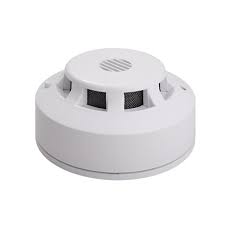 Единый телефон спасения 112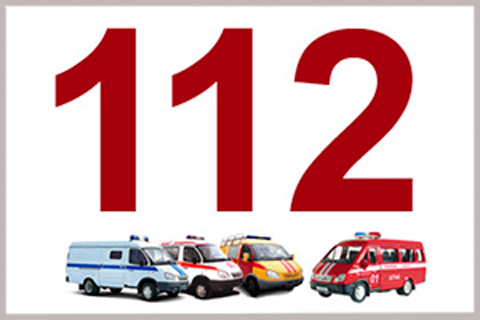 Службы экстренного вызоваВызов  номера 112 является бесплатным и возможен: при отсутствии денежных средств на вашем счету; при заблокированной SIM –карте;                                 при отсутствии  SIM –карты.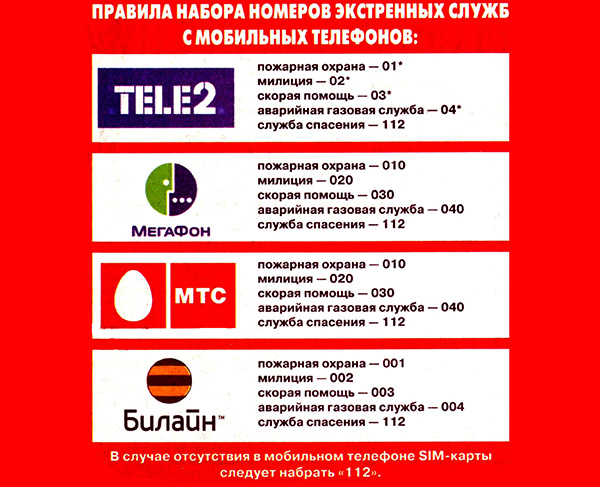 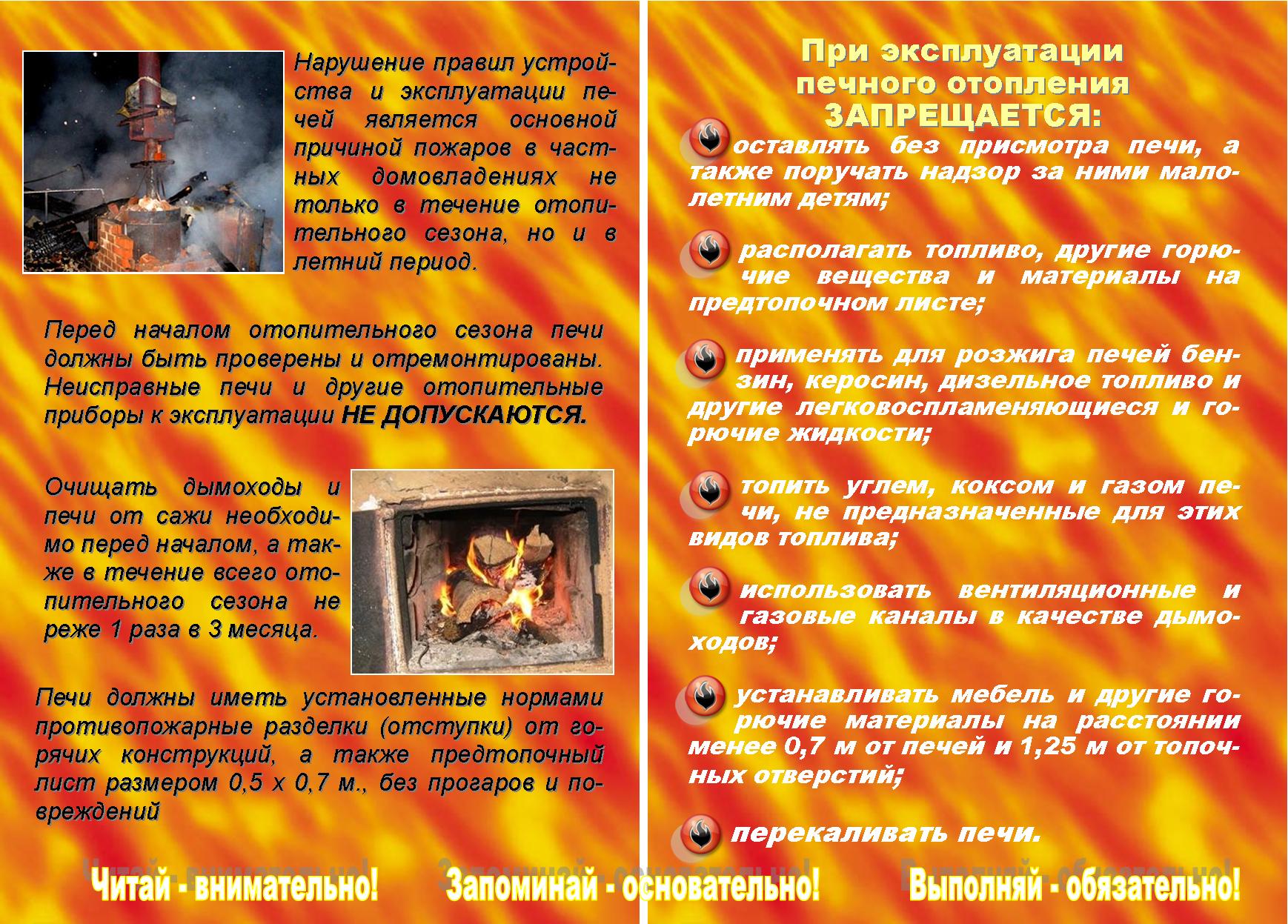 УМВД России по Тюменской области 8(3452) 29-14-32МЧС России 8(495) 499-99-99Региональное управление ФСБ России 8 (3452) 46-89-45 Центр оперативного управления МОВО России  8 (3456) 24-33-49Пожарная охрана (МЧС) 01 (МТС, МЕГАФОН, ТЕЛЕ2 -101)Полиция 02 (МТС, МЕГАФОН, ТЕЛЕ2 - 102)Скорая помощь 03 (МТС, МЕГАФОН, ТЕЛЕ2  - 103)Аварийная газовая служба 04 (МТС, МЕГАФОН, ТЕЛЕ2 - 104)Диспетчер коммунальной службы 8 (34561) 2-23-63Единая служба спасения      112, 8(34561) 28-1-17